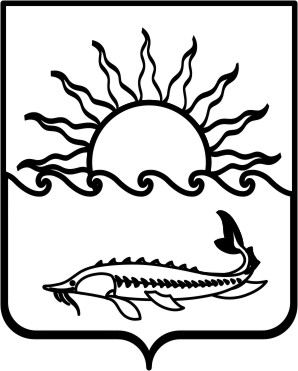 Р Е Ш Е Н И ЕСОВЕТА МУНИЦИПАЛЬНОГО ОБРАЗОВАНИЯПРИМОРСКО-АХТАРСКИЙ  РАЙОНшестого созыва  от 2 марта 2018 года                                                                                №373город Приморско-АхтарскОб отчете главы муниципального образованияПриморско-Ахтарский район « О   результатах    деятельностиадминистрации муниципального образованияПриморско-Ахтарский район»Заслушав и обсудив отчет главы муниципального образования Приморско-Ахтарский район  М.В. Бондаренко  о результатах  деятельности администрации муниципального образования Приморско-Ахтарский район, руководствуясь статьёй 35 Федерального закона от 6 октября 2003 года № 131-ФЗ «Об общих принципах организации местного самоуправления в Российской Федерации», в соответствии со  статьей 25 и пунктом 14 статьи 30 Устава муниципального образования Приморско-Ахтарский район, Совет муниципального образования Приморско-Ахтарский район РЕШИЛ:1. Признать работу администрации муниципального образования Приморско-Ахтарский района   удовлетворительной.2. Опубликовать настоящее решение, отчет главы    о результатах деятельности администрации муниципального образования Приморско-Ахтарский район  в средствах массовой информации и разместить на официальном сайте администрации муниципального образования Приморско-Ахтарский район в сети «Интернет» (www.prahtarsk.ru).3. Решение вступает в силу со дня его принятия.Председатель Советамуниципального образованияПриморско-Ахтарский район				                            Е.А. Кутузова						